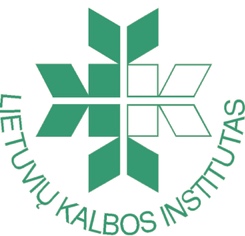 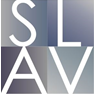 TARPTAUTINĖ MOKSLINĖ KONFERENCIJA „KALBŲ IR KULTŪRŲ SĄVEIKA EUROPOJE: PARIBIŲ ZONOS IR KONTAKTINĖS ERDVĖS“Konferencija vyks 2020 m. rugsėjo 9–11 d. Lietuvių kalbos institute, P. Vileišio g. 5, LT-10308 Vilnius, LietuvaDALYVIO ANKETA(Dalyvio anketą su anotacija prašom siųsti el. p. languages.cultures.conference@gmail.com iki 2020 m. balandžio20 d.)1-o autoriausVARDAS(-AI): PAVARDĖ:1-o autoriausVARDAS(-AI): PAVARDĖ:2-o autoriausVARDAS(-AI): PAVARDĖ:2-o autoriausVARDAS(-AI): PAVARDĖ:3-io autoriausVARDAS(-AI): PAVARDĖ:3-io autoriausVARDAS(-AI): PAVARDĖ:PROFESINIAI IR MOKSLO LAIPSNIAI1-o autoriaus:2-o autoriaus:3-io autoriaus:PROFESINIAI IR MOKSLO LAIPSNIAI1-o autoriaus:2-o autoriaus:3-io autoriaus:INSTITUCIJA (institucijos, kuriai atstovaujate, pavadinimas ir adresas)1-o autoriaus:2-o autoriaus:3-io autoriaus:INSTITUCIJA (institucijos, kuriai atstovaujate, pavadinimas ir adresas)1-o autoriaus:2-o autoriaus:3-io autoriaus:EL. PAŠTO ADRESAS(-AI) susirašinėti šios konferencijos klausimais:EL. PAŠTO ADRESAS(-AI) susirašinėti šios konferencijos klausimais:EL. PAŠTO ADRESAS (-AI) viešinti:EL. PAŠTO ADRESAS (-AI) viešinti:PRANEŠIMO PAVADINIMAS:PRANEŠIMO PAVADINIMAS:Pabraukite, kokį PRANEŠIMĄ rengsite:Žodinį pranešimąStendinį pranešimąŽodinį pranešimą skaipu (Skype). Prašytume nurodyti savo skaipo adresą:Pabraukite, kokį PRANEŠIMĄ rengsite:Žodinį pranešimąStendinį pranešimąŽodinį pranešimą skaipu (Skype). Prašytume nurodyti savo skaipo adresą:PRANEŠIMO ANOTACIJAlietuviškai, lenkiškai, angliškai arba rusiškai(iki 300 žodžių)Pabraukite, kuria kalba skaitysite (pristatysite) pasirinktą PRANEŠIMĄ:Lietuvių k.Lenkų k.Anglų k.Rusų k.Vokiečių k.Pabraukite, kuria kalba rengsite vaizdinę pasirinkto pranešimo medžiagą (skaidres, plakatą):Lietuvių k. Lenkų k.Anglų k.Rusų k.Vokiečių k.Pabraukite, kuria kalba skaitysite (pristatysite) pasirinktą PRANEŠIMĄ:Lietuvių k.Lenkų k.Anglų k.Rusų k.Vokiečių k.Pabraukite, kuria kalba rengsite vaizdinę pasirinkto pranešimo medžiagą (skaidres, plakatą):Lietuvių k. Lenkų k.Anglų k.Rusų k.Vokiečių k.Pabraukite arba įrašykite, kokių KONFERENCIJOS DOKUMENTŲ reikės: Oficialaus pasirašyto patvirtinimo (skenuoto) / Priėmimą patvirtinančio laiško SertifikatoSąskaitos faktūros sumokėti dalyvio mokestį / Patvirtinimo apie sumokėtą mokestįKita:Pabraukite arba įrašykite, kokių KONFERENCIJOS DOKUMENTŲ reikės: Oficialaus pasirašyto patvirtinimo (skenuoto) / Priėmimą patvirtinančio laiško SertifikatoSąskaitos faktūros sumokėti dalyvio mokestį / Patvirtinimo apie sumokėtą mokestįKita:MAISTO PASIRINKIMAS. Pabraukite (arba įrašykite), jei esate:VegetarasVeganasKita: MAISTO PASIRINKIMAS. Pabraukite (arba įrašykite), jei esate:VegetarasVeganasKita: Pabraukite (arba įrašykite), ar neprieštaraujate būti fotografuojamas ir (arba) filmuojamas renginio metu, o atrinktos nuotraukos ir (arba) vaizdo įrašai būtų skelbiami viešai renginio organizatorių ir rėmėjų svetainėse ir feisbuko paskyrose bei konferencijos svetainėse:PrieštaraujuNeprieštaraujuKita:Pabraukite (arba įrašykite), ar neprieštaraujate būti fotografuojamas ir (arba) filmuojamas renginio metu, o atrinktos nuotraukos ir (arba) vaizdo įrašai būtų skelbiami viešai renginio organizatorių ir rėmėjų svetainėse ir feisbuko paskyrose bei konferencijos svetainėse:PrieštaraujuNeprieštaraujuKita: